CENTRO DE EDUCAÇÃO INFANTIL ESTRELINHA AZULPLANO DE AULA – ARTES - PROFESSORA CARMENMATUTINO19 de outubro de 2020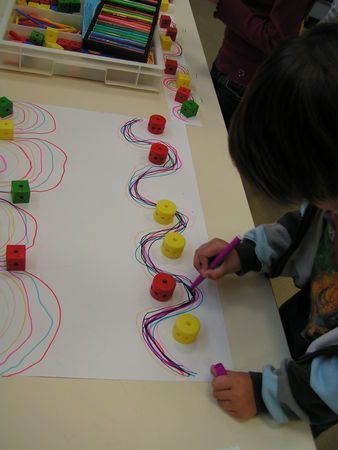 Linha sinuosaPara realização desta atividade será necessário folha branca (sulfite), lápis de cor e objetos de casa ( copo, pote, tampinhas...)  Desenhar na folha branca as linhas conforme a imagem e colocar os objetos para serem contornados com lápis de cor, canetinhas ou giz de cera. 21 de outubro de 2020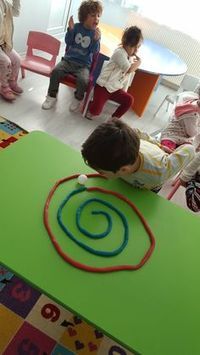 Caracol Colar um pedaço de barbante ou fio de lã na forma de um caracol em um pedaço de cartolina ou em um papelão (caixas velhas), conforme a figura.Sem usar as mãos, a criança deverá assoprar a bolinha até o centro do caracol. OBSERVAÇÃO: O caracol deve ser feito pelos pais/responsáveis.23 de outubro de 2020Pião que desenha sozinhoPara fazer nosso brinquedo caseiro, serão necessários os seguintes materiais:Lápis grafite preto ou Caneta hidrocorTampa de embalagem plástica redondaTesouraFita adesivaPapel para desenharPasso a passoEsquentando a ponta da tesoura de metal (esta parte os pais deverão fazer. Cuidado, não deixe seu filho brincar com fogo), faça o furo bem no centro da tampa de plástico. O furo precisa ter o diâmetro para passar a caneta hidrocor bem justinha. Passe a caneta e prenda com fita adesiva deixando 2/3 do lápis para cima da tampa.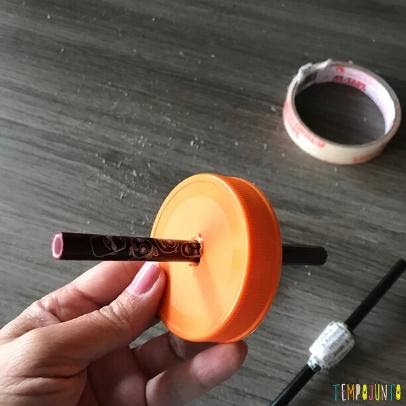 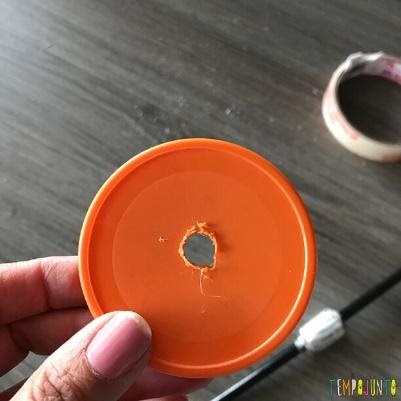 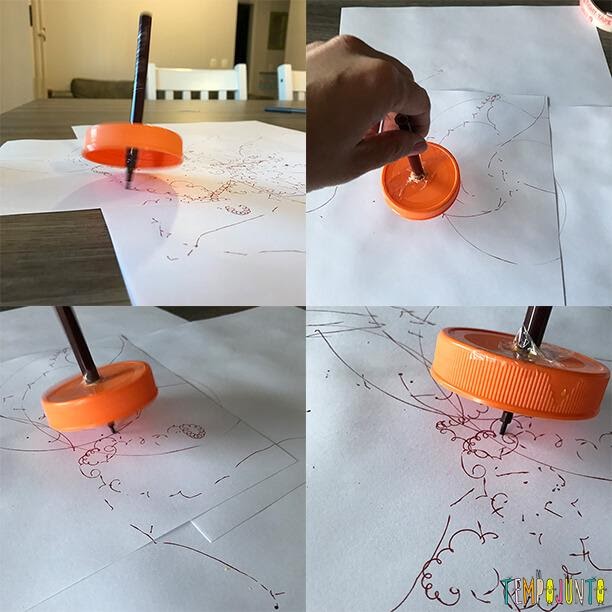 Agora, é só girar o pião e observar os desenhos que ele vai fazer no papel. 